Схема расположения земельного участка из земель категории «Земли населенных пунктов», с кадастровым номером 37:03:011403:499,  площадью 5000 кв.м., с разрешенным использованием – для ведения личного подсобного хозяйства, расположенного по адресу: Ивановская область, Гаврилово-Посадский район, с. Загородный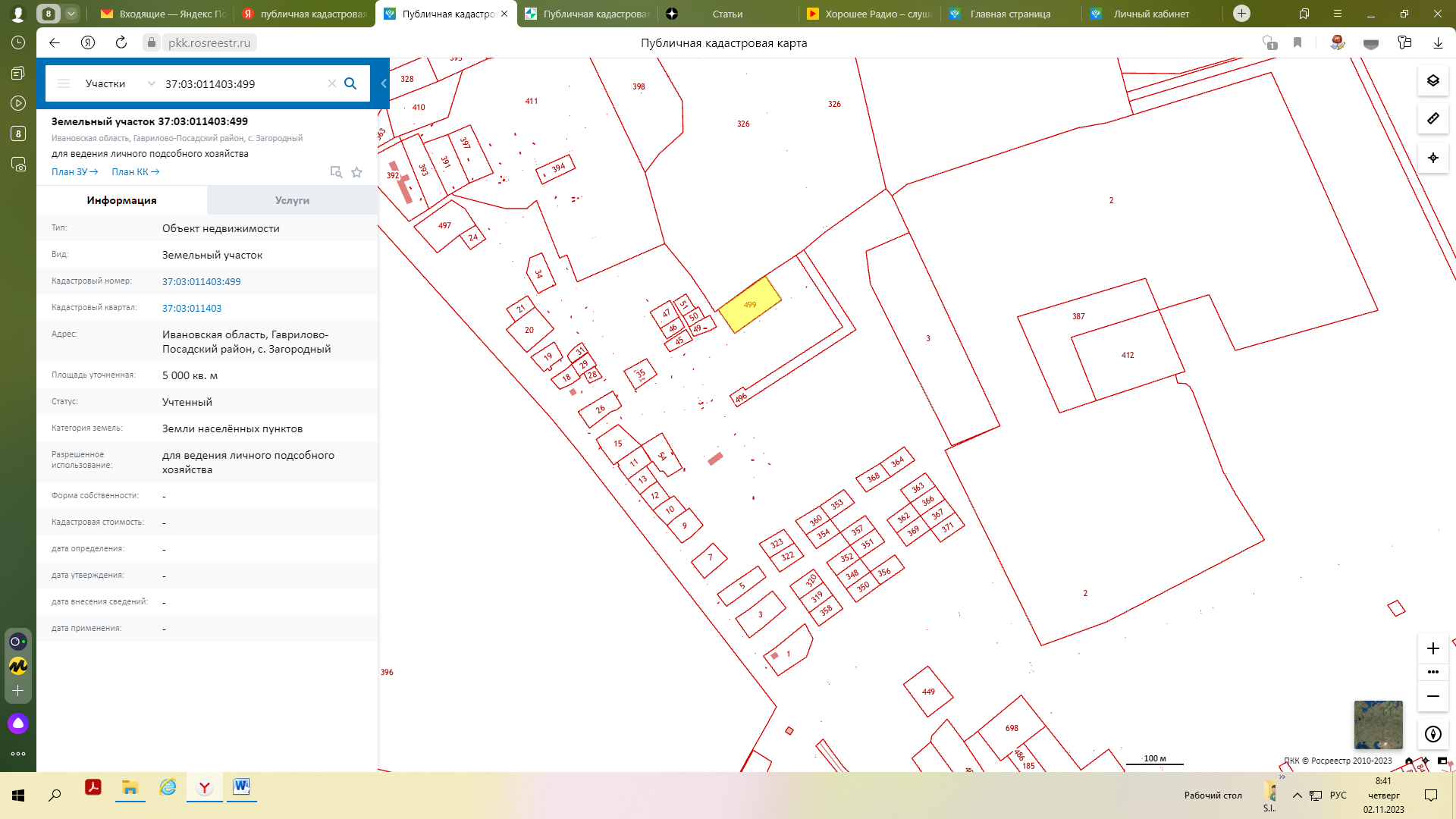 